COMITÉ EJECUTIVO DEL FONDO MULTILATERAL
  PARA LA APLICACIÓN DEL
  PROTOCOLO DE MONTREALOctogésima octava Reunión
Montreal, 15 – 19 de noviembre de 2021ENMIENDAS AL PROGRAMA DE TRABAJO DE LA ONUDI PARA EL AÑO 2021**El presente documento se publica para reflejar la eliminación de la solicitud de preparación del plan de aplicación de los HFC de Kigali (fase I) para Liberia, que se aprobó en la 87ª reunión. Para facilitar la consulta, se han resaltado los cambios en el documento.COMENTARIOS Y RECOMENDACIÓN DE LA SECRETARÍA DEL FONDOLa ONUDI solicita al Comité Ejecutivo la aprobación de la cantidad de 1 651 468 $EUA, más unos gastos de apoyo del organismo de 118 603 $EUA, para las modificaciones de su programa de trabajo de 2021 que se exponen en el cuadro 1. La presentación se adjunta al presente documento.Cuadro 1: Modificaciones del programa de trabajo de la ONUDI para 2021a Gobierno de Alemania como organismo bilateral cooperante b PNUD como organismo de ejecución principal c Banco Mundial como organismo de ejecución principald PNUMA como organismo de ejecución principalSECCIÓN A: ACTIVIDADES RECOMENDADAS PARA APROBACIÓN GENERALA1: Renovación de proyectos de fortalecimiento institucionalDescripción de los proyectosLa ONUDI presentó una solicitud para la renovación de proyectos de fortalecimiento institucional de los países citados en la sección A1 del cuadro 1. La descripción de estos proyectos se presenta en el anexo I del presente documento.Observaciones de la SecretaríaLa Secretaría examinó las solicitudes de renovación de dos proyectos de fortalecimiento institucional en nombre de los Gobiernos interesados teniendo en cuenta las directrices y las decisiones pertinentes sobre admisibilidad y los niveles de financiación. Las solicitudes fueron doblemente verificadas comparándolas con los planes de trabajo originales para el fortalecimiento institucional, los datos del programa del país y del Artículo 7, el último informe sobre la aplicación del plan de gestión de la eliminación de los HCFC (PGEH), el informe sobre el avance de las actividades del organismo y cualquier decisión pertinente de la Reunión de las Partes. Se observó que estos países han presentado los datos de su programa de país de 2020 y cumplen con los objetivos de control en virtud del Protocolo de Montreal y su consumo anual de HCFC no supera el consumo anual máximo admisible indicado en sus Acuerdos del PGEH con el Comité Ejecutivo. Asimismo, las solicitud presentadas incluían indicadores de desempeño para las actividades planificadas para la siguiente fase del proyecto de fortalecimiento institucional, de acuerdo con la decisión 74/51 e).Recomendación de la SecretaríaLa Secretaría recomienda la aprobación general de las solicitudes de renovación del fortalecimiento institucional de Macedonia del Norte y Serbia con el nivel de financiación indicado en la sección A1 del cuadro 1 del presente documento. El Comité Ejecutivo puede considerar oportuno expresar a los Gobiernos mencionados anteriormente las observaciones que se presentan en el anexo II de este documento.A2: Preparación de proyectos para planes de gestión de la eliminación de los HCFCDescripción de proyectosLa ONUDI presentó solicitudes para la preparación de la etapa II del PGEH para Somalia y la preparación de la etapa II del PGEH para Filipinas como organismo de ejecución designado; y para la preparación de la etapa III de los PGEH de Brasil y Jordania, como organismo de ejecución cooperante, y para un país que opera al amparo del Artículo 5 como organismo de ejecución cooperante, con el PNUD y el Banco Mundial como organismos de ejecución principales, respectivamente, tal como figura en la sección A2 del cuadro 1. La ONUDI presentó descripciones de las actividades para apoyar las solicitudes de preparación de proyectos para Filipinas y Somalia, que incluyeron: justificación de la financiación solicitada para la preparación de proyectos; un informe sobre el avance de las actividades en la ejecución de la etapa I y/o la etapa II de sus PGEH respectivos, y la lista de posible actividades y los presupuestos correspondientes. El PNUD, como organismo de ejecución principal para Brasil, ha solicitado 40 000 $EUA, más gastos de apoyo al organismo de 2 800 $EUA en sus modificaciones del programa de trabajo; y el Gobierno de Alemania, en su calidad de organismo bilateral cooperante, ha solicitado 25 000 $EUA, más gastos de apoyo al organismo de 3 250 $EUA en el marco de cooperación bilateral. El Banco Mundial, como organismo de ejecución principal para Jordania, ha solicitado 65 000 $EUA, más gastos de apoyo al organismo de 4 550 $EUA en sus modificaciones del programa de trabajo para 2021.Observaciones de la SecretaríaEn su examen de estas solicitudes, la Secretaría tuvo en cuenta las directrices para la financiación de la preparación de los PGEH para los países amparados en el Artículo 5 fijadas en la decisión 71/42, la etapa II del PGEH para Somalia y el grado de ejecución de los tramos alcanzado al momento de redactar el presente documento, y la decisión 84/46 e). La Secretaría tomó nota de que la financiación solicitada está en consonancia con la decisión 71/42, y la ONUDI confirmó que los tramos de financiación restantes se presentarán según lo previsto en los acuerdos entre los Gobiernos de Filipinas y Somalia y el Comité Ejecutivo, según proceda.La ONUDI confirmó que en la etapa III del PGEH de Filipinas se eliminará el 67,5 % de la base de referencia de los HCFC para el 1º de enero de 2025, y en la etapa II del PGEH de Somalia se eliminará el 100 % de la base de referencia de los HCFC para el 1º de enero de 2030. Recomendaciones de la SecretaríaLa Secretaría recomienda la aprobación general de la preparación de proyectos para la etapa II de los PGEH de Brasil, Jordania y Filipinas, con el nivel de financiación que figura en la sección A2 del cuadro 1.A3: Asistencia técnica para preparar informes de verificación sobre el consumo de HCFCDescripción de los proyectosEl Comité Ejecutivo pidió a los organismos bilaterales y de ejecución pertinentes que incluyan en las modificaciones de sus programas de trabajo respectivos para su presentación a la 88ª reunión, la financiación para la preparación de informes de verificación de la etapa II de los PGEH de los países que operan al amparo del artículo 5. La ONUDI, como organismo de ejecución principal, solicita financiación para la verificación de la etapa II del PGEH de Albania, Honduras, Montenegro, Serbia y Turkmenistán.Observaciones de la SecretaríaLa Secretaría advirtió que la financiación solicitada para la preparación de los informes de verificación de los cinco países era coherente con los fondos aprobados para verificaciones similares en reuniones anteriores. Observó, además, que los informes de verificación deben presentarse al menos 10 semanas antes de la reunión del Comité Ejecutivo correspondiente en la que se solicite el siguiente tramo de financiación del PGEH.Recomendación de la SecretaríaLa Secretaría recomienda la aprobación general para la preparación de los informes de verificación de la etapa II de los PGEH de Albania, Honduras, Montenegro, Serbia y Turkmenistán con el nivel de financiación que se indica en la sección A3 del cuadro 1, entendiéndose que los informes de verificación deben presentarse por lo menos con 10 semanas de antelación a la reunión correspondiente del Comité Ejecutivo en la que se solicite el siguiente tramo de financiación de sus PGEH.A4: Preparación de proyectos para los planes de aplicación de la Enmienda de Kigali (KIP)Descripción de los proyectosLa ONUDI presentó solicitudes para la preparación de la etapa I de los KIP para tres países como organismo de ejecución designado, para ocho países como organismo de ejecución cooperante y con el PNUMA como organismo de ejecución principal, tal como figura en la sección A4 del cuadro 1. Además, la ONUDI solicitó financiación para la preparación de proyectos de actividades de inversión en el sector de fabricación de equipos de aire acondicionado, del R-410A al R-290 para una empresa (Lematic), conforme a la decisión 87/50 e). La ONUDI, como organismo de ejecución designado, presentó descripciones de las actividades para apoyar las solicitudes para la preparación de proyectos para la etapa I de los KIP de Argentina, Camerún y Túnez, y el PNUMA para los otros ocho países. El PNUMA, como organismo de ejecución principal para Lesotho, Liberia, Malawi, Namibia, República Árabe Siria, Rwanda, Sierra Leona, Uganda y Zambia, ha solicitado 826 000 $EUA, más los gastos de apoyo al organismo de 107 380 $EUA en sus modificaciones del programa de trabajo para 2021. Observaciones de la SecretaríaEn el examen de dichas solicitudes, la Secretaría tuvo en cuenta las orientaciones para financiar la preparación de los KIP que figuran en la decisión 87/50; las actividades propuestas para la preparación de proyectos y su conexión con las actividades de apoyo y otras proyectos relacionados con los HFC en el país. La Secretaría observó que la financiación solicitada para cada país se ajustaba a lo dispuesto en la decisión 87/50, y que el organismo de ejecución principal, la ONUDI, presentó una descripción de las actividades necesarias para la preparación de estrategias generales para la etapa I de los KIP para Argentina, Camerún y Túnez, utilizando el formato para las solicitudes para la preparación de proyectos de los KIP. Las presentaciones incluyeron información reciente sobre las importaciones estimadas de HFC y mezclas de HFC para (es decir, 2012-2015, 2016-2020 o 2018-2020); un análisis de la distribución sectorial y el consumo de HFC, y consultas con las partes interesadas para los planes generales de reducción de HFC; actividades de creación de capacidad en el sector de refrigeración y aire acondicionado, la preparación de políticas y legislación iniciales relacionadas con el HFC para apoyar la estrategia de reducción de los HFC; la elaboración de estrategias de comunicación y divulgación para dos países (Argentina y Camerún), y la elaboración de una detallada estrategia de eficiencia energética para el sector de refrigeración y climatización de un país (Túnez). En el caso de la solicitud de financiación para la preparación de un proyecto de inversión del sector de fabricación de equipos de aire acondicionado para el Líbano, la ONUDI presentó información pormenorizada sobre la empresa (p. ej., consumo, capacidad y proceso de producción de HFC, fecha de establecimiento, equipos básicos). La ONUDI aclaró que la preparación de proyectos para las estrategias generales de reducción de los HFC para los tres países se basaría en las actividades realizadas en el marco de las actividades de apoyo, ya que estas eran las primeras medidas relacionadas con la reducción de los HFC y habían contribuido a la ratificación de la Enmienda de Kigali. En lo que respecta a la solicitud de financiación para la preparación de un proyecto de inversión para una empresa (Lematic), presentada por el Gobierno del Líbano, la ONUDI aclaró que el proyecto se presentará a la 91ª reunión, y que este apoyará la eliminación del R-410A en el país en el que la empresa es el mayor consumidor. El compromiso de la empresa para eliminar el uso del R-410A y la cantidad real que se eliminará, se proporcionará cuando se someta la propuesta de proyecto a la consideración del Comité Ejecutivo. Además, el Gobierno del Líbano, por conducto de la ONUDI, ha confirmado que la eliminación de HFC en dicha empresa se deducirá del consumo de HFC admisible para la financiación, y que la propuesta final incluirá una descripción del vínculo general de este proyecto de inversión con la estrategia global del KIP. Tras este examen, la Secretaría observó que los 12 países han ratificado la Enmienda de Kigali; que los países han presentado cartas de apoyo en las que indican su intención de adoptar medidas inmediatas para la reducción de los HFC, y que la financiación solicitada está de acuerdo con la decisión 87/50.Recomendación de la SecretaríaLa Secretaría recomienda la aprobación general para la preparación de proyectos para los planes de aplicación de la Enmienda de Kigali (KIP) de Argentina, Camerún, Lesotho, Liberia, Malawi, Namibia, República Árabe Siria, Rwanda, Sierra Leona, Túnez, Uganda y Zambia, y para la preparación de proyectos para un proyecto de inversión para convertir una empresa de fabricación de equipos de aire acondicionado, del R-410A al R-290 en el marco de la etapa I del KIP para el Líbano, con el nivel de financiación que figura en la sección A4 del cuadro 1.Annex Iinstitutional strengthening project proposalsNorth Macedonia: Renewal of institutional strengthening Summary of activities and funds approved by the Executive Committee:Progress reportFollowing the completion of the previous phases of IS projects, IS was incorporated into the overall stage I of the HPMP. The IS component of the HPMP was successful in: monitoring HCFC trade and imports through legislation introducing a licensing and quota system; increasing stakeholder and public awareness through outreach and training; submitting timely Article 7 and country programme data to the respective Secretariats; assisting in completing the enabling activities for HFC phase-down; celebrating World Ozone Day; and participating in meetings relating to the Montreal Protocol. Plan of actionUnder phase VII, the NOU will continue supporting the drafting and implementation of the legislation including the HCFC licensing and quota system and the HFC licensing system; coordination of the activities relating to recording and labelling of equipment, recovery and recycling, and import/export control; coordinating the HPMP and ensuring a synergy with the development of the Kigali HFC implementation plan; reporting Article 7 data of the Montreal Protocol and country programme implementation data; participation in Montreal Protocol meetings; and continuing public awareness and communication activities, including the upgrade of the NOU website. Serbia: Renewal of institutional strengthening Summary of activities and funds approved by the Executive Committee:Progress reportDuring phase VII, Serbia continued implementation of the Montreal Protocol and ODS phase-out activities and reported consumption data to both the Multilateral Fund and Ozone Secretariats. The NOU continued implementing planned activities including the establishment of a certification system for service technicians; public awareness activities with the involvement of non-governmental organizations, local schools and other stakeholders, celebrations of World Ozone Day, and preparation activities for implementation of the Kigali Amendment following its ratification. All performance indicators for this phase were achieved.Plan of actionThe objectives of phase VIII will include continuing implementation of ODS phase-out activities leading towards sustainable ODS phase-out; submitting Article 7 and country programme implementation data to the respective Secretariats; continuing implementation of the HPMP and preparing for the HFC phase-down; and continuing work with national technical experts and industry organizations through organization of exhibitions, conferences and other private initiatives, and participating in meetings related to the Montreal Protocol.Anexo II OPINIONES PRELIMINARES EXPRESADAS POR EL COMITÉ EJECUTIVO SOBRE LA RENOVACIÓN DE PROYECTOS DE FORTALECIMIENTO INSTITUCIONAL PRESENTADOS A LA 88ª REUNIÓNMacedonia del NorteEl Comité Ejecutivo examinó el informe presentado con la solicitud de renovación del proyecto de fortalecimiento institucional para Macedonia del Norte (fase VII) y tomó nota con beneplácito de que el Gobierno de Macedonia del Norte comunicó los datos de ejecución del programa del país y los datos relativos al Artículo 7, datos que indican que el país cumplió su meta de reducción de los HCFC convenida para 2020. El Comité Ejecutivo tomó nota además del esfuerzo constante del país por dar cumplimiento a las medidas de control de la eliminación de las SAO, con la actualización de las normas y reglamentaciones relativas al sistema de concesión de licencias y cupos para los HCFC. El Comité Ejecutivo elogió a Macedonia del Norte por las medidas que adoptó para permitir la ratificación de la Enmienda de Kigali. Por tanto, el Comité Ejecutivo confía en que el Gobierno de Macedonia del Norte seguirá aplicando su plan de gestión de eliminación de los HCFC y sus actividades de fortalecimiento institucional del proyecto, tanto a nivel de política como de proyecto, para cumplir las nuevas metas del Protocolo de Montreal.SerbiaEl Comité Ejecutivo examinó el informe presentado con la solicitud de renovación del proyecto de fortalecimiento institucional para Serbia (fase VIII) y tomó nota con beneplácito de que el Gobierno de Serbia comunicó los datos de 2019 y 2020 a la Secretaría del Ozono, que indican que el país cumple con el Protocolo de Montreal y los datos de ejecución del programa del país a la Secretaría del Fondo. El Comité tomó nota además de que el Gobierno de Serbia ha adoptado medidas encaminadas a establecer un sistema de certificación para los técnicos de servicio y mantenimiento y participar en actividades de divulgación y sensibilización. Asimismo, el Comité tomó nota con beneplácito de la ratificación de la Enmienda de Kigali por parte de Serbia y las actividades realizadas para aplicar la modificación. El Comité Ejecutivo reconoció las iniciativas del Gobierno de Serbia y, por tanto, espera que durante los próximos dos años proseguirá la ejecución del plan de gestión de eliminación de los HCFC y las actividades de fortalecimiento institucional para cumplir las nuevas metas del Protocolo de Montreal.NACIONESUNIDASNACIONESUNIDASEP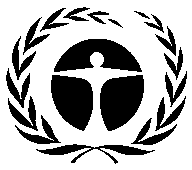 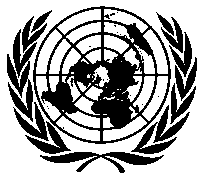 Programa de lasNaciones Unidaspara el Medio AmbienteDistr.GENERALUNEP/OzL.Pro/ExCom/88/32/Rev.112 de noviembre de 2021ESPAÑOL ORIGINAL: INGLÉSPaísActividad/ProyectoCantidad solicitada ($EUA)Cantidad recomendada ($EUA)SECCIÓN A: ACTIVIDADES RECOMENDADAS PARA APROBACIÓN GENERALSECCIÓN A: ACTIVIDADES RECOMENDADAS PARA APROBACIÓN GENERALSECCIÓN A: ACTIVIDADES RECOMENDADAS PARA APROBACIÓN GENERALSECCIÓN A: ACTIVIDADES RECOMENDADAS PARA APROBACIÓN GENERALA1: Renovación de proyectos de fortalecimiento institucionalA1: Renovación de proyectos de fortalecimiento institucionalA1: Renovación de proyectos de fortalecimiento institucionalA1: Renovación de proyectos de fortalecimiento institucionalMacedonia del NorteRenovación del proyecto de fortalecimiento institucional (fase VII)169 404169 404SerbiaRenovación del proyecto de fortalecimiento institucional (fase VIII)168 064168 064Subtotal para A1Subtotal para A1337 468337 468Gastos de apoyo al organismo Gastos de apoyo al organismo 23 62323 623Total para A1Total para A1361 091361 091A2: Preparación de proyectos para planes de gestión de la eliminación de los HCFC (PGEH)A2: Preparación de proyectos para planes de gestión de la eliminación de los HCFC (PGEH)A2: Preparación de proyectos para planes de gestión de la eliminación de los HCFC (PGEH)A2: Preparación de proyectos para planes de gestión de la eliminación de los HCFC (PGEH)Brasil a, bPreparación de un PGEH (etapa III)25 00025 000Jordania cPreparación de un PGEH (etapa III)25 00025 000FilipinasPreparación de un PGEH (etapa III)70 00070 000SomaliaPreparación de un PGEH (etapa II)60 00060 000Subtotal para A2Subtotal para A2180 000180 000Gastos de apoyo al organismo Gastos de apoyo al organismo 12 60012 600Total para A2Total para A2192 600192 600A3: Asistencia técnica para preparar informes de verificación sobre el consumo de HCFCA3: Asistencia técnica para preparar informes de verificación sobre el consumo de HCFCA3: Asistencia técnica para preparar informes de verificación sobre el consumo de HCFCA3: Asistencia técnica para preparar informes de verificación sobre el consumo de HCFCAlbaniaInforme de verificación para la etapa II del PGEH30 00030 000HondurasInforme de verificación para la etapa II del PGEH 30 00030 000MontenegroInforme de verificación para la etapa II del PGEH30 00030 000SerbiaInforme de verificación para la etapa II del PGEH30 00030 000TurkmenistánInforme de verificación para la etapa II del PGEH30 00030 000Subtotal para A3Subtotal para A3150 000150 000Gastos de apoyo al organismoGastos de apoyo al organismo13 50013 500Total para A3Total para A3163 500163 500A4: Preparación de proyectos para los planes de aplicación de la Enmienda de Kigali (KIP)A4: Preparación de proyectos para los planes de aplicación de la Enmienda de Kigali (KIP)A4: Preparación de proyectos para los planes de aplicación de la Enmienda de Kigali (KIP)A4: Preparación de proyectos para los planes de aplicación de la Enmienda de Kigali (KIP)ArgentinaPreparación de un KIP (etapa I)220 000220 000CamerúnPreparación de un KIP (etapa I)190 000190 000Lesotho dPreparación de un KIP (etapa I)39 00039 000Liberia dPreparación de un KIP (etapa I)39 00039 000Malawi dPreparación de un KIP (etapa I)51 00051 000Namibia dPreparación de un KIP (etapa I)51 00051 000Rwanda dPreparación de un KIP (etapa I)39 00039 000Sierra Leona dPreparación de un KIP (etapa I)39 00039 000República Árabe Siria dPreparación de un KIP (etapa I)66 00066 000TúnezPreparación de un KIP (etapa I)190 000190 000Uganda dPreparación de un KIP (etapa I)30 00030 000Zambia dPreparación de un KIP (etapa I)39 00039 000LíbanoPreparación de actividades de inversión de un KIP (etapa I) (equipos de aire acondicionado residencial)30 00030 000Subtotal para A4Subtotal para A4984,000984,000Gastos de apoyo al organismoGastos de apoyo al organismo68,88068,880Total para A4Total para A41,052,8801,052,880Total general (A1, A2, A3, A4)Total general (A1, A2, A3, A4)1,770,0711,770,071Summary of the project and country profileSummary of the project and country profileImplementing agency:Implementing agency:UNIDOAmounts previously approved for institutional strengthening (US $):Amounts previously approved for institutional strengthening (US $):Phase I:Oct-96152,900Phase II:Mar-00101,950Phase III:Dec-01101,950Phase IV:Apr-04132,347Phase V:Apr-06132,347Phase VI:Apr-09132,347	Total:	Total:753,841Amount requested for renewal (phase VII) (US $):Amount requested for renewal (phase VII) (US $):169,404Amount recommended for approval for phase VII (US $): Amount recommended for approval for phase VII (US $): 169,404Agency support costs (US $):Agency support costs (US $):11,858Total cost of institutional strengthening phase VII to the Multilateral Fund (US $):Total cost of institutional strengthening phase VII to the Multilateral Fund (US $):181,262Date of approval of country programme:Date of approval of country programme:1995Date of approval of HCFC phase-out management plan:Date of approval of HCFC phase-out management plan:2010Baseline consumption of controlled substances (ODP tonnes):Baseline consumption of controlled substances (ODP tonnes):(a) Annex A Group I (CFCs) (Average 1995-1997)(a) Annex A Group I (CFCs) (Average 1995-1997)519.7(b) Annex A Group II (Halons) (Average 1995-1997)(b) Annex A Group II (Halons) (Average 1995-1997)32.1(c) Annex B Group II (Carbon tetrachloride) (Average 1998-2000)(c) Annex B Group II (Carbon tetrachloride) (Average 1998-2000)0.1(d) Annex B Group III (Methyl chloroform) (Average 1998-2000)(d) Annex B Group III (Methyl chloroform) (Average 1998-2000)0.0(e) Annex C, Group I (HCFCs) (average 2009-2010)(e) Annex C, Group I (HCFCs) (average 2009-2010)1.8(f) Annex E (Methyl bromide) (Average 1995-1998)(f) Annex E (Methyl bromide) (Average 1995-1998)12.2Latest reported ODS consumption (2020) (ODP tonnes) as per Article 7:Latest reported ODS consumption (2020) (ODP tonnes) as per Article 7:(a) Annex A Group I (CFCs) (a) Annex A Group I (CFCs) 0.00(b) Annex A Group II (Halons) (b) Annex A Group II (Halons) 0.00(c) Annex B Group II (Carbon tetrachloride) (c) Annex B Group II (Carbon tetrachloride) 0.00(d) Annex B Group III (Methyl chloroform) (d) Annex B Group III (Methyl chloroform) 0.00(e) Annex C, Group I (HCFCs) (e) Annex C, Group I (HCFCs) 0.37(f) Annex E (Methyl bromide) (f) Annex E (Methyl bromide) 0.00	Total:	Total:0.37Year of reported country programme implementation data:Year of reported country programme implementation data:2020Amount approved for projects (as at July 2021) (US $):Amount approved for projects (as at July 2021) (US $):6,442,993Amount disbursed (as at December 2020) (US $):Amount disbursed (as at December 2020) (US $):5,985,985ODS to be phased out (as at July 2021) (ODP tonnes):ODS to be phased out (as at July 2021) (ODP tonnes):576.5ODS phased out (as at December 2020) (ODP tonnes):ODS phased out (as at December 2020) (ODP tonnes):576.5Summary of activitiesSummary of activitiesFunds approved (US $)(a)Investment projects:4,442,328(b)Institutional strengthening:753,841(c)Project preparation, technical assistance, training and other non-investment projects:1,246,824Total:6,442,993(d)HFC activities funded from additional voluntary contributions95,000Summary of the project and country profileSummary of the project and country profileImplementing agency:Implementing agency:UNIDOAmounts previously approved for institutional strengthening (US $):Amounts previously approved for institutional strengthening (US $):Phase I:Jul-98151,500Phase II:Dec-04131,300Phase III:Nov-09 & Apr-10131,300Phase IV:Nov-11131,300Phase V:Dec-13131,300Phase VI:Nov-17168,064Phase VII:Dec-19168,064	Total:	Total:1,012,828Amount requested for renewal (phase VIII) (US $):Amount requested for renewal (phase VIII) (US $):168,064Amount recommended for approval for phase VIII (US $): Amount recommended for approval for phase VIII (US $): 168,064Agency support costs (US $):Agency support costs (US $):11,764Total cost of institutional strengthening phase VIII to the Multilateral Fund (US $):Total cost of institutional strengthening phase VIII to the Multilateral Fund (US $):179,828Date of approval of country programme:Date of approval of country programme:1997Date of approval of HCFC phase-out management plan:Date of approval of HCFC phase-out management plan:2010Baseline consumption of controlled substances (ODP tonnes):Baseline consumption of controlled substances (ODP tonnes):Annex B, Group III (methyl chloroform) (average 1998-2000)Annex B, Group III (methyl chloroform) (average 1998-2000)0.0Annex C, Group I (HCFCs) (average 2009-2010)Annex C, Group I (HCFCs) (average 2009-2010)8.4Annex E (methyl bromide) (average 1995-1998)Annex E (methyl bromide) (average 1995-1998)8.3Latest reported ODS consumption (2020) (ODP tonnes) as per Article 7:Latest reported ODS consumption (2020) (ODP tonnes) as per Article 7:Annex B, Group III (methyl chloroform)Annex B, Group III (methyl chloroform)0.00Annex C, Group I (HCFCs)Annex C, Group I (HCFCs)5.26Annex E (methyl bromide)Annex E (methyl bromide)0.00	Total:	Total:5.26Year of reported country programme implementation data:Year of reported country programme implementation data:2020Amount approved for projects (as at July 2021) (US $):Amount approved for projects (as at July 2021) (US $):10,329,758Amount disbursed (as at December 2020) (US $):Amount disbursed (as at December 2020) (US $):8,533,263ODS to be phased out (as at July 2021) (ODP tonnes):ODS to be phased out (as at July 2021) (ODP tonnes):1,121.2ODS phased out (as at December 2020) (ODP tonnes):ODS phased out (as at December 2020) (ODP tonnes):1,121.2Summary of activitiesSummary of activitiesFunds approved (US $)(a)Investment projects:7,275,618(b)Institutional strengthening:1,012,828(c)Project preparation, technical assistance, training and other non-investment projects:2,041,312	Total:	Total:10,329,758(d)HFC activities funded from additional voluntary contributions150,000